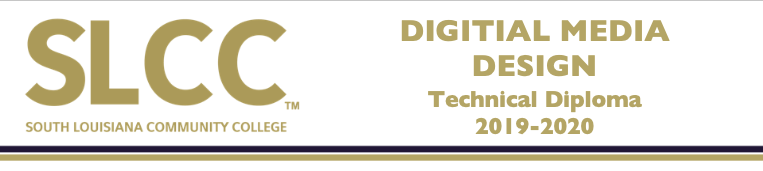 A grade of “C” or higher is required in all courses.DEGREE NOTES:1 Recommended major elective for students interested in 3D animation/game design: DGMD 2300, DGMD 2350, DGMD 2700, DGMD 2701, DGMD 2710, DGMD 2720, DGMD 2730, DGMD 2740, DGMD 2750, and DGMD 2760. Or one course from ARTS 1010, ARTS 1100, or ARTS 1200.Recommended major electives for students interested in desktop web and graphic design should select major electives from: DGMD 2350, DGMD 2510, DGMD 2520, DGMD 2540, DGMD 2700, and DGMD 2720. Or one course from ARTS 1010, ARTS 1100, or ARTS 1200.Recommended major electives for students interested in digital video production: DGMD 2300, DGMD 2350, DGMD 2700, CMCN 1170, and CMCN 1270. Or one course from ARTS 1010, ARTS 1100, or ARTS 1200.This degree plan is an academic planning resource. The applicable edition of the college catalog is the official source for all degree requirements. The college reserves the right to change, modify, or alter this resource without notice.  The college strongly encourages students to consult their advisors for questions regarding degree completion.  OAA5/19SEMESTER  1DGMD 1100Color and Design3 CreditsGrade Earned:Grade Earned:DGMD 1120Introduction to Digital Graphics3 CreditsGrade Earned:Grade Earned:DGMD 1130Typography and Page Layout3 CreditsGrade Earned:Grade Earned:DGMD 1140Drawing I3 CreditsGrade Earned:Grade Earned:TOTAL SEMESTER CREDITS 12SEMESTER 2 DGMD 1150Drawing II3 CreditsGrade Earned:Grade Earned:DGMD 2500Introduction to Web Design3 CreditsGrade Earned:Grade Earned:DGMD XXXX see note 1List Course:3 CreditsGrade Earned:Grade Earned:DGMD XXXX see note 1List Course:3 CreditsGrade Earned:Grade Earned:TOTAL SEMESTER CREDITS 12SEMESTER 3 DGMD 2310Introduction to 2D Animation3 CreditsGrade Earned:Grade Earned:DGMD XXXX see note 1List Course:3 CreditsGrade Earned:Grade Earned:DGMD XXXX see note 1List Course:3 CreditsGrade Earned:Grade Earned:DGMD XXXX see note 1List Course:3 CreditsGrade Earned:Grade Earned:TOTAL SEMESTER CREDITS 12SEMESTER 4 DGMD 2900Digital Production Studio3 CreditsGrade Earned:Grade Earned:DGMD 2910Portfolio & Critique3 CreditsGrade Earned:Grade Earned:DGMD XXXX see note 1List Course:3 CreditsGrade Earned:Grade Earned:TOTAL SEMESTER CREDITS 9Technical Diploma - Digital Media Design TOTAL DEGREE CREDITS Technical Diploma - Digital Media Design TOTAL DEGREE CREDITS 45